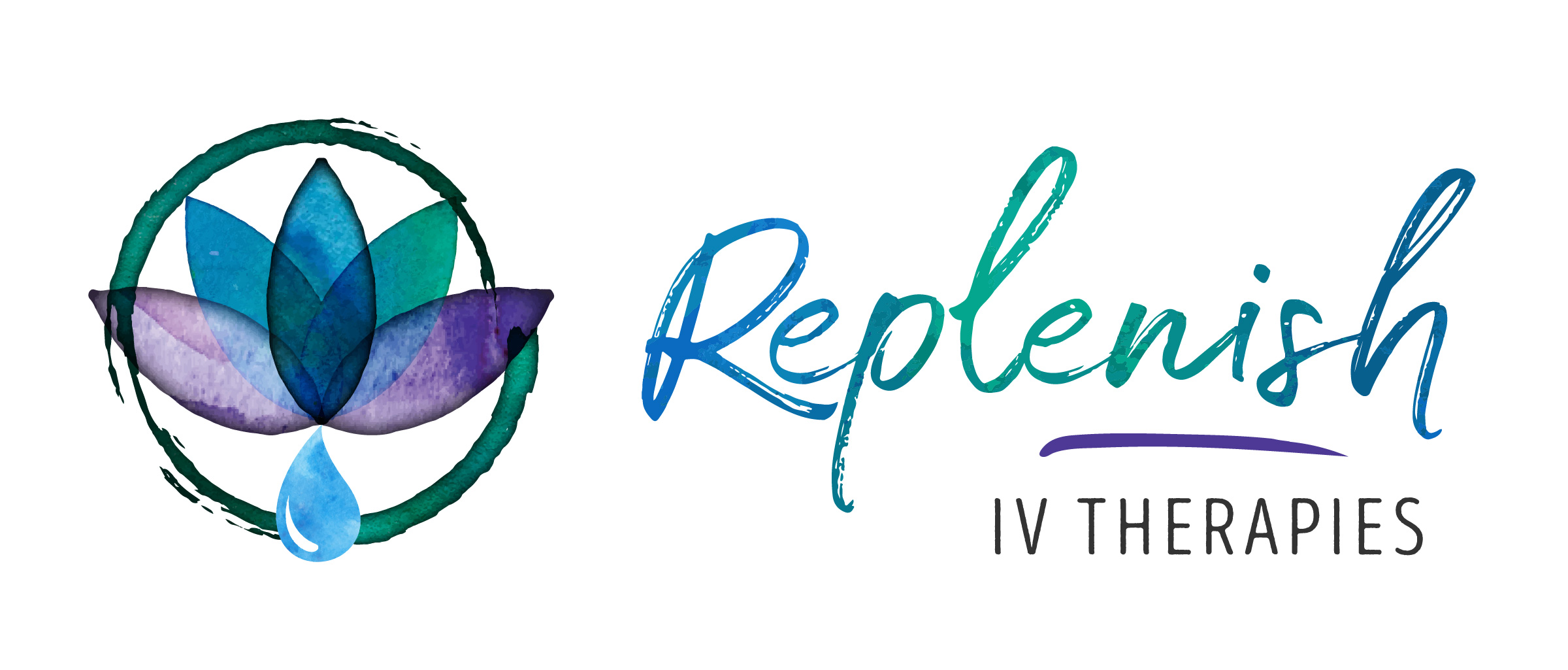 Membership ContractName: ______________________________________ Membership level: ________________________Standard membership: $150/month, autopay. 6-month commitment. Membership includes…one standard IV per month *Standard IVs include: Wellness, Migraine, Athletic Performance, Recovery, Just fluidsone B12 shot25% off all additional services, upgrades and add ons.Premium Membership: $175/month, autopay. 6-month commitment. Membership includes…one premium IV per month*Premium IVs include: Immunity, Myers Cocktail, Health and Beautyone B12 shot25% off all additional services, upgrades and add onsUpgrades: From Standard to Premium IV: $18.75From Standard to Rockstar IV:  $50.00From Premium to Rockstar IV: $38.25From B12 to MIC: $7.50Ok to roll over an IV up to one monthMemberships are non-transferable. However, if you bring in a family member or friend for their FIRST IV and you pay, you may apply your 25% off discount. Memberships are for retail appointments only.  Concierge services not availableNAD+ and Botox not eligible for 25% discountNot valid with other offers or specials*Services and products at Replenish are not intended to diagnose, treat, cure or prevent any disease. Our services and products are intended only for healthy adults. For severe illness, please consult your primary physician or call 911 for emergencies. Services at Replenish are not a substitute for medical care.*Replenish IV Therapies reserves the right to withhold treatment if we feel it would create complications or concerns. Client Signature: ________________________________________________________________________Date: _________________________________________________________________________________